Shah Shah.242445@2freemail.com 	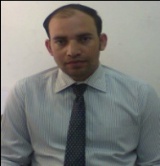 ACCOUNTANTPERSONAL SUMMARYAn adaptable resourceful and enthusiastic acoountant who has extensive experience of having a wide level of general responsibility for monitoring and reconciling a company’s accounts.  A strong communicator with excellent inter personal skills acknowledge of KPI reporting and assisting in the production of monthly management accounts. Contributing extensively to team work and always displays a willing and helpful manner when resolving, analyzing and investigating Now looking to further an already successful career by working in the finance department for an ambitious and expanding company.WORK EXPERIENCECentral Private Hospital 	Sharjah,   U.A.EAccountant	July 2012 – PresentNGO Firm-social Organization, Coventry     Raibareli, uttar Pradesh  indiaAccountant	July 2010 to July 2012PROFESSIONAL	QUALIFICATIONSTally ERP.9 Accounting SoftwareDCA Diploma in Computer Application. Diploma in Computer Application in  urdu language.ACADEMIC QUALIFICATIONSB. COM 		CommerceKanpur Univercity, india2010 - 2012KEY SKILLS AND COMPETENCIESExtensive knowledge of excel spreadsheetsExtensive knowledge of MS words.Tally ERP.9 Accounts software.Extensive knowledge of DTP photo soft.Excellent customer service & communication skills.Inputting invoices onto a sage 200 system.Ability to handle large volumes of invoices.Dudies:A ccounting for payables and receivablesPosting journals to accounting system and extraction of reportsPetty cash paymentsBank ReconciliationsIntercompany recharges and reconciliationsReconciliations of debtors and creditorsProcessing of payments and collection of recievablesFilingAccounts hundle and Tax manager in a variety of business roles.Reconcilling petty cash.Balance sheet reconciliations.Salary entry and reconciliation.General ledger entry including accruals and prepayments.Dealing with statutory returns.Assisting internal/external auditors with queries.Chasing outstanding customer accounts.Resolution of invoice queries including credits.Assisting with sales /purchase ledger duties, cash books and payroll.Communicating clearly and effectively with the accounts team.Monthly / quarterly  management accounts preparation.Accounting in the preparation of year end accounts for clients.Registering clients for VAT and  PAYEPERSONAL DETAILSDOB – 01/10/1988Nationality -  Indian